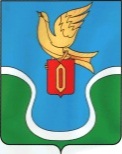                                                          ГОРОДСКАЯ ДУМА          МУНИЦИПАЛЬНОГО ОБРАЗОВАНИЯ                                 «ГОРОДСКОЕ ПОСЕЛЕНИЕ «ГОРОД ЕРМОЛИНО»     БОРОВСКИЙ РАЙОН КАЛУЖСКАЯ ОБЛАСТЬ                                                                          РЕШЕНИЕот « 19 » июня 2019  года                     г. Ермолино                                                         № 31О предоставлении Угарову Анатолию Сергеевичу разрешения на отклонение от предельных параметров разрешенного строительства, реконструкции объекта капитального строительства, при реконструкции жилого дома на земельном участке из земель населенных пунктов с кадастровым номером 40:03:120203:47, площадью 995 кв. м,по адресу: Калужская область, Боровский район, г. Ермолино, ул. Ленина, дом 64, пом.1 величина отступа с северной и западной стороны земельного участка составляет 1 метрВ соответствии со ст.40 Градостроительного кодекса Российской Федерации,Федеральным законом от 06.10.2003 № 131-ФЗ «Об общих принципах организацииместного самоуправления в Российской Федерации», Правилами землепользования и застройки МО «Городское поселение «Город Ермолино», утвержденными Решением  Городской Думы от 07.08.2013 г № 45 (в редакции от 18.01.2017 г.), на основании заключения о результатах общественных обсуждений от 27 мая 2019 г.Городская Дума муниципального образования «Городское поселение «Город Ермолино Решила:1.Предоставить Угарову Анатолию Сергеевичу разрешения на отклонение от предельных параметров разрешенного строительства, реконструкции объекта капитального строительства, при реконструкции жилого дома на земельном участке из земель населенных пунктов с кадастровым номером 40:03:120203:47, площадью 995 кв. м, по адресу: Калужская область, Боровский район, г. Ермолино, ул. Ленина, дом 64, пом.1 величина отступа с северной и западной стороны земельного участка составляет 1 метр.2. Настоящее решение подлежит опубликованию в порядке, установленном для официального опубликования муниципальных правовых актов, и размещению на официальном сайте администрации муниципального образования «Городское поселение город Ермолино» в информационно-телекоммуникационной сети Интернет.3. Контроль за исполнением настоящего решения оставляю за собой.Глава муниципальногообразования «Городское поселение    «Город Ермолино»                                                                	                 Л.А. Федотова                                          Отп.7 экз.4-в дело1-Администрация МО ГП Г. Ермолино1-прокуратура1-МО МР «Боровский район»